МУНИЦИПАЛЬНОЕ ОБРАЗОВАНИЕГОРОДСКОЙ ОКРУГ ГОРОД СУРГУТАДМИНИСТРАЦИЯ ГОРОДАПОСТАНОВЛЕНИЕО внесении изменений в постановление Администрации города от 07.03.2014 № 1537 «Об утверждении границ прилегающих территорий к некоторым организациям, на которых не допускается розничная продажа алкогольной продукции»В соответствии с Федеральным законом от 22.11.1995 № 171-ФЗ «О государственном регулировании производства и оборота этилового спирта, алко-  гольной и спиртосодержащей продукции и об ограничении потребления               (распития) алкогольной продукции», постановлением Правительства Российской Федерации от 27.12.2012 № 1425 «Об определении органами государ-   ственной власти субъектов Российской Федерации мест массового скопления граждан и мест нахождения источников повышенной опасности, в которых                    не допускается розничная продажа алкогольной продукции, а также определении органами местного самоуправления границ прилегающих к некоторым организациям и объектам территорий, на которых не допускается розничная продажа алкогольной продукции», решением Думы города от 28.05.2013 № 333-V ДГ                  «Об определении способа расчета расстояний от некоторых организаций                              и (или) объектов до границ прилегающих к ним территорий, на которых                              не допускается розничная продажа алкогольной продукции», распоряжением Администрации города от 30.12.2005 № 3686 «Об утверждении Регламента                        Администрации города»:1. Внести в постановление Администрации города от 07.03.2014 № 1537                    «Об утверждении границ прилегающих территорий к некоторым организациям,                       на которых не допускается розничная продажа алкогольной продукции»                              (с изменениями от 09.10.2015 № 7129) следующие изменения:1.1. В пункте 1 постановления:1.1.1. В абзаце втором слова «общеразвивающего вида с приоритетным осуществлением деятельности по познавательно-речевому направлению развития детей № 83 «Утиное гнездышко» заменить словами «№ 65 «Фестивальный».1.1.2. Абзац четвертый признать утратившим силу.1.2. Приложение 1 к постановлению изложить в новой редакции согласно приложению к настоящему постановлению.1.3. Приложение 3 к постановлению признать утратившим силу.2. Управлению документационного и информационного обеспечения                   разместить настоящее постановление на официальном портале Администрации города.3. Муниципальному казенному учреждению «Наш город» опубликовать настоящее постановление в средствах массовой информации.4. Контроль за выполнением постановления возложить на заместителя Главы города Шерстневу А.Ю.Глава города                                                                                                В.Н. ШуваловПриложениек постановлениюАдминистрации городаот ____________ № _________Схемаграниц прилегающей территории к помещению бюджетного учреждения Ханты-Мансийского автономного округа – Югры «Сургутская городская клиническая поликлиника № 2» (медицинский кабинет) в здании муниципального бюджетного дошкольного образовательного учреждения детского сада № 65 «Фестивальный», расположенном по адресу: город Сургут, проспект Пролетарский, дом 20/1, на которой не допускается розничная продажа алкогольной продукции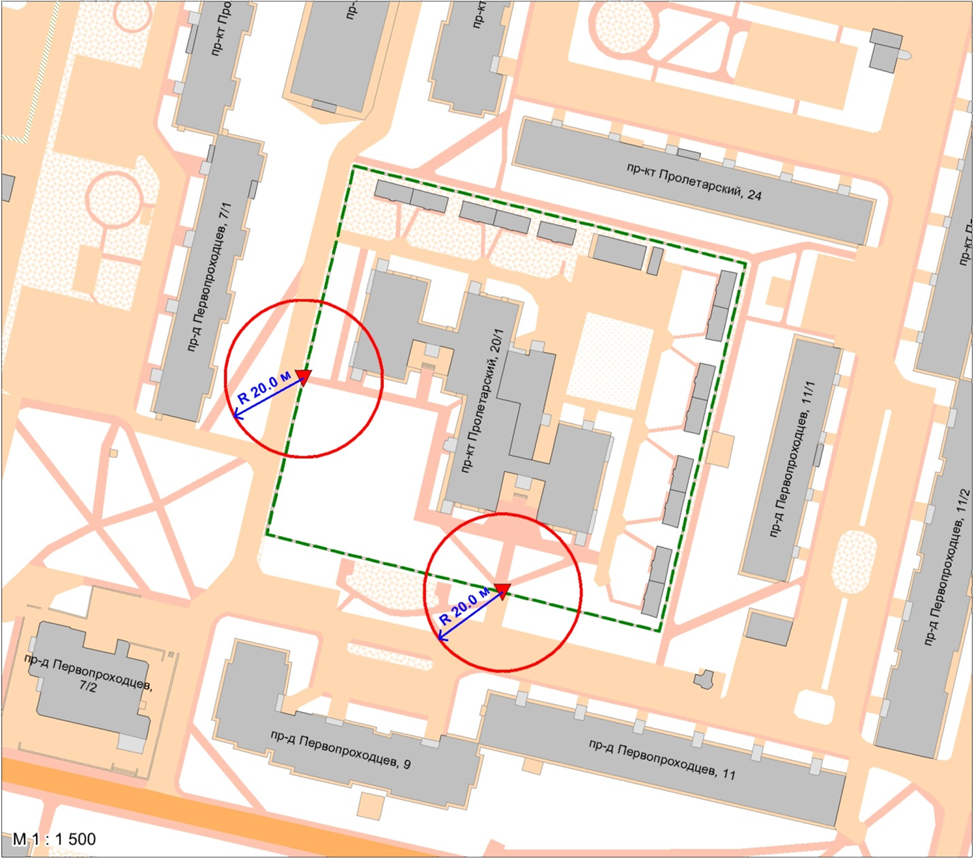 Условные обозначения:    – вход для посетителей на обособленную территорию;R     – радиус в метрах;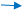            – металлический забор, граница обособленной территории.«13»012020№87